Response Rubric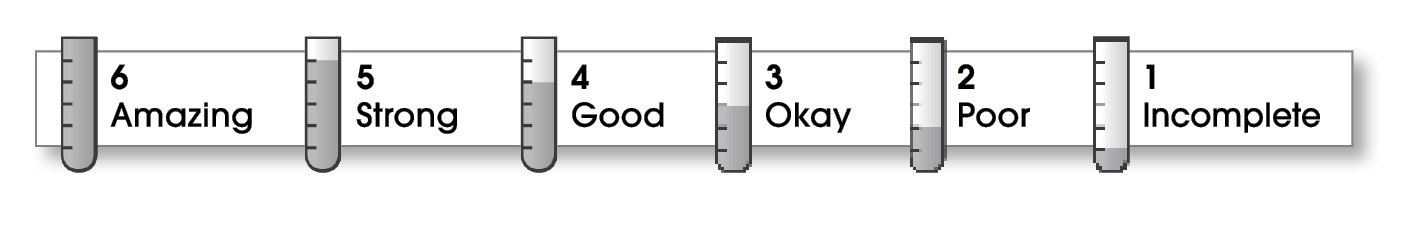 Comments:  Since you mention the themes of the novel in your opening paragraph, I was expecting you to identify and explain those themes throughout your response. Instead, you don’t mention any until the end. Boo Radley never speaks, so I’m not sure if you should call their meeting a “conversation.”Use more details and examples from the novel to develop your points, and ask a trusted editor to check for errors before submitting your work.© Thoughtful Learning	For Write on Course 20-20 and All WriteName:Title:To Kill a Mockingbird2IdeasThe writing . . .presents a clearly stated thesis that focuses on plot, characterization, setting, or theme.includes specific details and quotations from the text to develop or support the thesis.The writing . . .presents a clearly stated thesis that focuses on plot, characterization, setting, or theme.includes specific details and quotations from the text to develop or support the thesis.3Organizationfollows a specific pattern of organization: chronological, order of importance, or logical order.contains an effective beginning, middle, and ending.includes transitions as needed to connect ideas and paragraphs.follows a specific pattern of organization: chronological, order of importance, or logical order.contains an effective beginning, middle, and ending.includes transitions as needed to connect ideas and paragraphs.3Voicesounds believable and informed.reflects the writer’s clear understanding of the literature.sounds believable and informed.reflects the writer’s clear understanding of the literature.3Word Choiceexhibits a careful choice of words.explains unfamiliar terms.exhibits a careful choice of words.explains unfamiliar terms.3Sentence Fluencyflows smoothly from one idea to the next.flows smoothly from one idea to the next.2Conventionsfollows the standards for punctuation, capitalization, spelling, and grammar.cites quotations correctly.follows the standards for punctuation, capitalization, spelling, and grammar.cites quotations correctly.